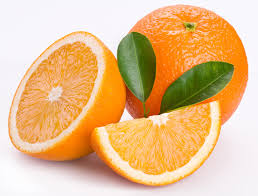 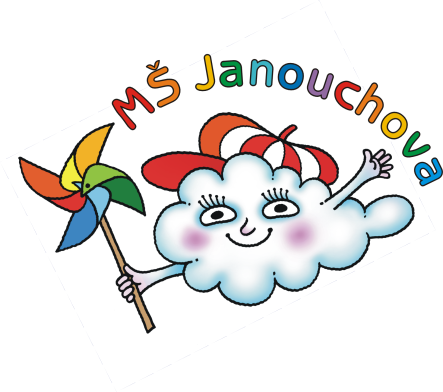 JÍDELNÍ LÍSTEKOD 21. 11. 2022 DO 25. 11. 2022STRAVA JE URČENA K OKAMŽITÉ SPOTŘEBĚ.ZMĚNA JÍDELNÍČKU JE VYHRAZENA.Pavla Maršálková			Helena Zímová		Šárka Ryšavávedoucí kuchařka			vedoucí kuchařka		vedoucí školní jídelnyjídelna Janouchova			jídelna ModletickáČerstvé ovoce, zelenina a bylinky jsou v jídelním lístku zvýrazněny modře.Dbáme na dodržování pitného režimu, po celý den je dětem nabízen mírně oslazený ovocný čaj a voda.PŘESNÍDÁVKAOBĚDSVAČINA21.11.pomazánka z tuňáka, chléb, paprika, čaj s citrónem(1,4)zelná polévka s bramboremnudle s tvarohem, jablko, mléko(1,7)chléb s máslem, kedlubna, mléko(1,7)22.11.celozrnný chléb, pomazánkové máslo, hruška, mléko(1,7)hrachová polévka s houstičkoukuřecí přírodní plátek, bramborová kaše, rajský salát, ovocný čaj(1,7)tvaroháček, rohlík, hroznové víno, ovocný čaj(1,7)23.11.obilné kuličky, banán, mléko(1,7)zeleninový vývar s bylinkovým kapánímsegedínský guláš, houskový knedlík, mandarinka, čaj(1,3,7,9)tmavá kostka, tvarohová pomazánka s pažitkou, mrkev, čaj, mléko(1,7)24.11.jablíčková pomazánka s mascarpone, večka, rozinky, mléko(1,7)květáková polévkaznojemská pečeně, rýže, ovocný čaj(1,3)chléb, rybí pomazánka, pomeranč, čaj s citrónem(1,4)25.11.pomazánka z pečeného masa, okurka, ovocný čaj(1)mrkvový krém s kuskusemzeleninový nákyp s čočkou, brambor, ovocný salát s pomelem, ovocný čaj(1,3,7)houska, medové máslo, jablko, mléko(1,7)